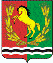 АДМИНИСТРАЦИЯМУНИЦИПАЛЬНОГО ОБРАЗОВАНИЯ РЯЗАНОВСКИЙ СЕЛЬСОВЕТ
АСЕКЕЕВСКОГО РАЙОНА ОРЕНБУРГСКОЙ ОБЛАСТИПОСТАНОВЛЕНИЕ =====================================================================16.06.2022                                       с. Рязановка                                         № 27-пО присвоении адреса земельному участку с. Рязановка ул. Молодёжная В соответствии с постановлением Правительства Российской Федерации от 19.11.2014 № 1221 «Об утверждении Правил присвоения, изменения и аннулирования адресов», руководствуясь Уставом муниципального образования Рязановский сельсовет, Администрация Рязановского сельсовета постановляет:Земельному участку принадлежащему Янчуриной Альбине Фаритовне на основании Свидетельства на право собственности на землю РФ-ХХХIV ОРБ-05-15 № 0874145 выданный Комитетом по земельным ресурсам Асекеевского района  21 октября 1995 года, регистрационная запись № 205 от 11 октября 1995 года с кадастровым номером 56:05:1501001:240, присвоить адрес: Оренбургская область, Асекеевский муниципальный район, сельское поселение, Рязановский сельсовет, Рязановка село,  Молодёжная улица, земельный участок 20 (двадцать).Постановление вступает в силу после его подписания.Глава муниципального образования                                               Брусилов А.В.Разослано: прокурору района, Администрации района, Янчуриной А.Ф., в дело.